ΤΜΗΜΑ  ΠΟΛΙΤΙΣΤΙΚΩΝ  ΘΕΜΑΤΩΝ  Δ.Δ.Ε. ΔΥΤΙΚΗΣ ΘΕΣ/ΝΙΚΗΣ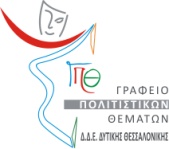 ΔΙΚΤΥΟ ΣΧΟΛΕΙΩΝ  «ΑΝΑΜΕΣΑ ΣΕ ΔΥΟ ΚΟΣΜΟΥΣ:  ΠΡΟΣΦΥΓΙΑ – ΜΕΤΑΝΑΣΤΕΥΣΗ»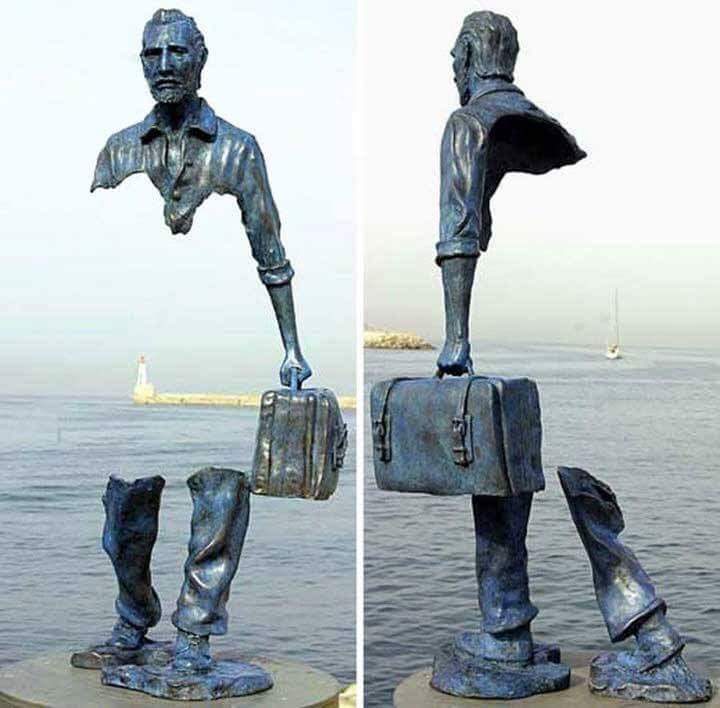 ΠΟΛΙΤΙΣΤΙΚΟ ΚΕΝΤΡΟ ‘ΧΡΗΣΤΟΣ ΤΣΑΚΙΡΗΣ’ ΔΗΜΟΥ ΠΑΥΛΟΥ ΜΕΛΑΠΕΜΠΤΗ 21 ΑΠΡΙΛΙΟΥ 2016(19:00-21:00)                                                                           ΠΡΟΓΡΑΜΜΑΆφησα την Εστία των παππούδων μουΚαι τη φωτιά να καίει χωρίς να φέγγει.………………………………Τους παιδικούς μου φίλους όπου μας ένωνανΤα χέρια τα δεμένα στα παιχνίδια μας,Τα μάτια τα κλειστά σαν παίζαμε τυφλόμυγα.(Aπό την “Ποιητική Υμνωδία” με τίτλο “Προσφυγιά – αρμονίας κατάλυση” της Ευαγγελίας-Αγγελικής Πεχλιβανίδου, 2008)Εκκλησιαστικό Γ/σιο – ΓΕΛ Νεάπολης: Crossfire – Διασταυρωμένα Πύρα, Michael AzamaΥπεύθυνες καθηγήτριες:  Πετρούλα Αγαθονικιάδου,  Αμπολία Χατζηγιάννη Διαπολιτισμικό Γ/σιο Ευόσμου :   Μονόλογοι από τη ΓάζαΥπεύθυνη καθηγήτρια:   Βερονίκη Τσουγκράνη  1ο Γ/σιο Ελευθερίου – Κορδελιού:  Παράλληλες Διαδρομές – Η Μετανάστευση και η Προσφυγιά στη Θεσσαλονίκη μέσα από θεατρικά δρώμεναΥπεύθυνες καθηγήτριες:   Ζωή Τακαβάκογλου,  Ελευθερία Χατζηαγοράκη1ο Γ/σιο Αγίου Αθανασίου:   Πρόσφυγες και Πολιτισμός Υπεύθυνες καθηγήτριες:  Ευγενία Τολέρη,  Μαρία Σινάπη,  Ελένη Παπαδοπούλου2ο  ΓΕΛ Συκεών:    Νόστιμον  ΉμαρΥπεύθυνοι καθηγητές:  Σταυρούλα Κουρτίδου,  Σταμάτης  Πάντσιος4ο Γ/σιο Συκεών:     Παράλληλες Αναγνώσεις στην Ετερότητα                                    ΓΚΙΑΚ του Δ. ΠαπαμάρκουΥπεύθυνες καθηγήτριες:  Εύη Κουτρουμπάκη, Μαρία ΠαρασκευάΚαλλιτεχνικό Γ/σιο (Λ.Τ.) Αμπελοκήπων:   Ο τελευταίος της σειράς των  απογόνων των προσφύγωνΥπεύθυνες καθηγήτριες:  Κυπαρησία Συμεωνίδου,  Ολυμπία ΠαπαδημητρίουΒ+6 Ομάδα Χορού:    Wonderful  World  - Υπέροχος Κόσμος Χορογραφία: Βερονίκη Τσουγκράνη Την ομάδα πλαισιώνουν οι χορευτές/τριες:   Δέσποινα Κιουμουρτζίδου, Ροζαλία Μάτσα, Όλγα Λιαποπούλου, Χριστίνα Σαπουνίδου, Γιάννης Τσιάρκας και Νίκος Τσουρούκης.Ευχαριστούμε το Δήμο Παύλου Μελά για την παραχώρηση της αίθουσας του Πολιτιστικού Κέντρου ‘Χρήστος Τσακίρης’ 